МИНИСТЕРСТВО ОБРАЗОВАНИЯ СТАВРОПОЛЬСКОГО КРАЯГОСУДАРСТВЕННОЕ БЮДЖЕТНОЕ ПРОФЕССИОНАЛЬНОЕ ОБРАЗОВАТЕЛЬНОЕ УЧРЕЖДЕНИЕ«СТАВРОПОЛЬСКИЙ ГОСУДАРСТВЕННЫЙ ПОЛИТЕХНИЧЕСКИЙ КОЛЛЕДЖ»МЕТОДИЧЕСКИЕ РЕКОМЕНДАЦИИпо выполнениювыпускной квалификационной работыпо программе профессионального обучениядля лиц с ограниченными возможностями здоровьяпо профессии 16909 «Портной»г. Ставрополь2018Разработчик:__________________Н.Ц. Филипповамастер производственного обученияРецензенты:СОДЕРЖАНИЕПОЯСНИТЕЛЬНАЯ ЗАПИСКАМетодические рекомендации по выполнению выпускной квалификационной работы предназначены для обучающихся - выпускников профессионального обучения с ограниченными возможностями здоровья по профессии 16909 «Портной».Методические рекомендации разработаны на основании ЕКТС и примерных профессиональных стандартов по профессии 16909 «Портной», Положения о итоговой аттестации по основным программам профессионального обучения выпускников ГБПОУ СГПК, Программы государственной итоговой аттестации выпускников по профессии «Портной» Государственного бюджетного профессионального образовательного учреждения «Ставропольский государственный политехнический колледж» (далее – Колледж).Выполнение и защита выпускной квалификационной работы предусматривают выполнение письменной квалификационной работы и выполнение выпускной практической работы.Цель настоящих методических рекомендаций - оказание методической помощи выпускникам в подготовке и успешном выполнении письменной квалификационной работы и практической части квалификационной работы.В данных методических рекомендациях четко определена структура текстовой части пояснительной записки по программе профессионального обучения для лиц с ограниченными возможностями здоровья по профессии 16909 «Потной». Подробно описаны требования к каждому структурному элементу: титульному листу, заданию, содержанию, введению, основной части, заключению, литературе.Также в данных методических рекомендациях рассмотрены критерии оценивания письменной квалификационной работы и выпускной практической работы.В разделе «Приложения» представлены образцы: оформления титульного листа, задания на выполнение письменной части квалификационной работы, листа – содержание, эскиза модели. Представлены примеры оформления к разделам введение, список литературы.1. ОБЩИЕ ПОЛОЖЕНИЯ1.1. Цель выполнения выпускной квалификационной работы – систематизация теоретических знаний и практических навыков, полученных обучающимися при изучении учебных дисциплин, учебной и производственной практик, а также определение степени подготовленности выпускников к самостоятельной работе и выполнению обязанностей в качестве квалифицированного рабочего в соответствии с выбранной профессией.1.2.	К выполнению и защите выпускной квалификационной работы допускаются обучающиеся, не имеющие академической задолженности, в полном объеме выполнившие учебный план по программе и успешно прошедшие все виды промежуточной аттестации.1.3. Выпускная квалификационная работа - это итоговая аттестационная, самостоятельная учебно-исследовательская работа обучающегося, оформленная с соблюдением необходимых требований и представленная по окончании обучения к защите перед государственной экзаменационной комиссией.1.6.	Наличие положительных итоговых оценок по всем предметам, письменной квалификационной работы, производственной характеристики, заключения о сдаче выпускной практической квалификационной работы, дневника учета выполненных работ на производственном обучении и производственной практике дают право на защиту и присвоение квалификационного разряда с получением документа о полученной профессии.1.7. Выпускная квалификационная работа является актуальной, имеет практическую значимость и выполняется по возможности по предложениям (заказам) организаций, предприятий.2. ОРГАНИЗАЦИЯ РАЗРАБОТКИ ТЕМАТИКИ И ВЫПОЛНЕНИЯ РАБОТ2.1. Выпускная квалификационная работа включает в себя выполнение письменной квалификационной работы и выполнение выпускной практической работы. В письменной квалификационной работе освещается тема работы на основе анализа теоретических источников и другой литературы. Выпускная практическая работа представлена изготовлением швейного изделия, то есть продуктом творческой деятельности.2.2. Тематика выпускных квалификационных работ разрабатывается мастером производственного обучения Колледжа, рассматривается, и согласовываются соответствующим методическим объединением, утверждается заместителем директора по учебно-производственной работе колледжа. Темы работ отвечают современным требованиям развития науки, техники, производства, экономики, культуры и образования.2.3. Обучающимся предоставляется право выбора темы в соответствии с предложенными направлениями. Не исключается выполнение работы по теме, предложенной самим обучающимся, при условии обоснования им целесообразности ее разработки с обязательным утверждением её руководителем.2.4. Руководителями работ назначаются приказом директора Колледжа. Руководитель несет ответственность за качество представленной к защите выпускной квалификационной работы.2.5. По утвержденным темам руководитель работ разрабатывает индивидуальные задания для каждого обучающегося.2.6. С тематикой выпускной квалификационной работы, обучающиеся должны быть ознакомлены не позднее, чем за полгода до проведения итоговой аттестации. Ознакомление с темами сопровождаются консультацией, в ходе которой разъясняются назначение и задачи, структура и объем работы, принципы разработки и оформления, примерное распределение времени на выполнение отдельных частей работы.2.7. По завершении выполнения обучающимся выпускной квалификационной работы руководитель работы подписывает ее и вместе с заданием и своим письменным отзывом передает обучающемуся для ознакомления.2.8. Выпускные квалификационные работы могут выполняться обучающимся как в Колледже, так и на предприятии (в организации).2.9. Решение о допуске обучающегося к итоговой аттестации принимается на заседании Педагогического Совета Колледжа и оформляется соответствующим протоколом.3. ОРГАНИЗАЦИЯ ВЫПОЛНЕНИЯ РАБОТЫ3.1. Основные этапы выполнения работы:выбор темы, получение задания на выполнение работы;подбор и изучение литературы, других источников, относящихся к теме работы, а также, при необходимости, практических материалов;сбор материалов, составление плана работы;обработка и анализ собранного материала;написание работы;формулирование выводов, которые должны быть дополнены практическими рекомендациями;оформление работы в соответствии с установленными требованиями;представление работы руководителю, получение отзыва и устранение указанных в нем замечаний;рецензирование работы.3.2. Обучающийся несет полную ответственность за достоверность результатов проведенного исследования.3.3. Обучающийся обязан регулярно посещать консультации руководителя, представлять ему материал, согласовывать содержание и ход выполнения работы, способы интерпретации и оформления полученных данных, устранять указанные руководителем недостатки.3.4. Основные функции руководителя работы:знакомит обучающегося с требованиями, предъявляемыми к работе;совместно с обучающимся разрабатывает задание на выполнение работы;оказывает помощь в окончательном формулировании темы, составлении плана работы и календарного графика ее выполнения;проводит регулярные консультации и собеседования по вопросам содержания и последовательности выполнения работы;оказывает помощь обучающемуся в подборе необходимой литературы;контролирует выполнение графика работы;оказывает организационную и методическую помощь обучающемуся;подписывает работу, дает гарантию ее соответствия предъявляемым требованиям по качеству содержания и оформления и допускает выпускника к защите;подготавливает письменный отзыв на работу, консультирует обучающегося при подготовке доклада для защиты.4. СТРУКТУРА ПИСЬМЕННОЙ КВАЛИФИКАЦИОННОЙ РАБОТЫ4.1. Структура письменной квалификационной работы определяется требованиями Комплекта учебно-методической документации.4.2. Структура работы отражает основные положения, раскрываемые в работе, и должна быть согласована с темой, целью и задачами излагаемого труда. Объем письменной экзаменационной работы для обучающихся без получения среднего общего образования – не менее 12 листов формата А4 без учета приложений. Вся работа выполняется на листах со специальной рамкой.4.3. Текстовая часть работы должна содержать следующие структурные элементы:титульный лист;задание на письменную экзаменационную работу;содержание;введение;основная часть;охрана труда и техника безопасности;заключение;список литературы.5. ОСНОВНЫЕ ТРЕБОВАНИЯ К ОФОРМЛЕНИЮ ПИСЬМЕННОЙ КВАЛИФИКАЦИОННОЙ РАБОТЫ5.1. Титульный листТитульный лист на письменную квалификационную работу заполняется по установленной форме (Приложение 1) и включает в себя следующие реквизиты:- наименование образовательной организации;- наименование и код профессии;- наименование темы письменной квалификационной работ;- Фамилия и инициалы выпускника;- Курс и номер группы;- Ф.И.О. руководителя работы и его подпись;- оценка за работу;- номер протокола и дата защиты.5.2. ЗаданиеБланки задания на выполнение письменной квалификационной работы (Приложение 2) выдаются обучающимся до начала работы (не менее чем за полгода). В задании указываются:- Фамилия и инициалы выпускника;- наименование профессии;- № группы- наименование темы письменной квалификационной работы;- Ф.И.О. руководителя работы;- дата выдачи задания;- срок сдачи работы.5.3. СодержаниеСодержание включается в общее количество листов пояснительной записки и выполняется на листе со специальной рамкой (Приложение 3).Нумерация страниц пояснительной записки должна быть сквозной. Первой страницей пояснительной записки является титульный лист. Номер страницы проставляется в правом нижнем углу. На титульном листе и на листе задания номер страницы не ставится.Нумерация страниц проставляется с листа «Содержания», начиная с порядкового номера «3».Слова «Содержание» записывается в виде заголовка прописными буквами. Наименования, включенные в содержание, записываются строчными буквами (кроме первой прописной).Например:СОДЕРЖАНИЕВведение………………………………………………………………….41.2.Сущность и социальная значимость профессии……………………….45.4. ВведениеВо введении автор должен обосновать актуальность своей темы, сущность и социальную значимость профессии, обозначить цели и задачи написания письменной экзаменационной работы (Приложение 4).Актуальность темы – это определение существа, важности исследуемой темы, которое включает в себя аргументацию необходимости изучения данной темы с позиции теории и практики.Объект письменной квалификационной работы – это та часть практики или знания, с которой выпускник имеет дело. Он представляет собой процесс или явление, постановки проблемной ситуации, которая будет рассматриваться.Предмет письменной квалификационной работы – это тот аспект, с которого выпускник познает целостный объект, выделяя при этом главные, наиболее существенные признаки объекта. Именно на предмет направлено основное внимание, именно предмет определяет тему письменной квалификационной работы.Объект и предмет письменной квалификационной работы, как правило, находят свое отражение в названии темы.Пример:	Цель работы – изготовление швейного изделия. На основе цели определяются основные задачи, которые требуется решить в процессе ее достижения. Задачи формулируются в виде перечисления: рассмотреть, характеризовать, уточнить, систематизировать и т.д.Пример:Для достижения поставленной цели необходимо решить следующие задачи:Рассмотреть сущность и социальную значимость профессии;Рассмотреть профессиональные компетенции;Рассмотреть общие компетенции;	В данном разделе описывается процесс изготовления швейных изделий, общие и профессиональные компетенции5.5. Основная частьСостоит из следующих разделов:выбор модели и описание внешнего вида модели;спецификация лекал и деталей кроя:описание и выбор материалов;выбор оборудования для изготовления изделия;технологичная последовательность изготовления изделия.Названия разделов и подразделов должны соответствовать задачам, поставленным во введении. Каждый раздел должен содержать несколько предложений, вводящих в замысел раздела; последовательное раскрытие содержания; вывод – обобщающую мысль изложенного; переход к следующему разделу.5.5.1. Выбор модели и описание внешнего вида моделиа) Представляется эскиз модели, вид спереди и сзади (Приложение 5).б) Подробное описание внешнего вида модели и её составных частей производят в следующем порядке:указывают вид и назначение модели;вид основного материала;цветовая гамма;силуэт;покрой;вид застёжки;характеристика основных деталей (полочки, спинки, рукава, воротника);указывают отделку.5.5.2. Спецификация лекал и деталей крояСпецификация лекал и деталей кроя представляется в соответствии с таблицей 1. На деталях кроя указывают направление долевой нити.Таблица 1 «Спецификация лекал и деталей кроя»5.5.3. Описание и выбор материаловИзделие состоит из пакета материалов, от которых зависит его внешний вид, трудоемкость изготовления, режимы и методы обработки и т.д. Представить характеристику основных материалов (их свойства) и обосновать предложенные материалы для данного вида изделия.Описать и обосновать материалы и украшения для отделки изделий и фурнитуры.Представить производственную характеристику материалов и данные в соответствии таблицу 2.Таблица 2 - Конфекционная карта на___________________________________5.5.4. Выбор оборудования для изготовления изделияВыбор оборудования для изготовления изделия производиться с учетом рекомендаций Центральной опытно – технической швейной лаборатории по использованию оборудования в зависимости от модели.Выбор инструментов и приспособлений для выполнения ручных работВыбор инструментов и приспособлений для выполнения ручных работ производиться с учетом рекомендаций по использованию в зависимости от модели. Представляется в соответствии с таблицей 3.Таблица 3 « Инструменты и приспособления для ручных работ»Выбор швейного оборудованияВыбор швейного оборудования для выполнения машинных работ производиться с учетом рекомендаций по использованию оборудования в зависимости от модели. Предоставляется в соответствии с таблицей 4.Таблица 4 «Характеристика швейного оборудования»Выбор оборудования для влажно – тепловой обработкиС целью обеспечения высокого качества изготовления изделий для выбранного материала устанавливают технологические режимы влажно – тепловой обработки. Предоставляется в соответствии с таблицей 5.Таблица 5 « Оборудование для влажно – тепловой обработки».5.5.5. Технологическая последовательность изготовления изделияВ данном разделе выполняется поэтапная технологическая последовательность обработки изделия:уточнение деталей кроя;схема сборки изделия;окончательная отделка изделия (чистка, окончательная утюжка изделия, пришивание фурнитуры, влажно-тепловая обработка).Данный раздел оформляется в соответствии с таблицей 6.Таблица 6 «Технологическая последовательность изготовления изделия» 3.5.6. Контроль качества изделия.В данном разделе дать характеристику видам и методам контроля качества швейных изделий, классификацию дефектов конкретного изделия, последовательность проверки качества готового изделия, возможных дефектов и способов их устранения. Возможные дефекты данного изделия представить в соответствии с таблицей 7. Таблица 7-Наименование и способ устранения дефектов узла.3.5.7 Ремонт и обновление швейных изделий ассортиментых групп.В данном разделе дать краткую характеристику различным видам ремонта, которые применительно выполнить в данном изделии.5.6. Охрана труда и техника безопасностиДанный раздел включает правила по охране труда при выполнении конкретных профессиональных задач: при работе на ручных рабочих местах и с тканью, при работе за швейным электрическим оборудованием, при работе с электрическим утюгом, пожаробезопасность.5.7. ЗаключениеВ заключении последовательно и кратко излагаются выводы, вытекающие из содержания работы, и носят обобщающий характер. Объем заключения составляет, примерно, 1-2 страницы.Учитывая, что содержание письменной квалификационной работы строится в определенной логической связи, то и заключение целесообразно строить в этой же логике. В тексте заключения должно найти отражение решения основных задач письменной квалификационной работы и раскрытие содержания выводов (положений), выносимых на защиту.В целом данный раздел должен давать ответ на следующие вопросы:1) Для чего предпринято данное исследование?2) Что сделано?3) К каким выводам пришел автор?5.8. Список литературыСписок литературы завершает письменную квалификационной работу. Он отражает ту литературу, которую изучил и использовал обучающийся в процессе ее подготовки. Вся используемая литература должна иметь учебно-методическую актуальность.При оформлении списка используемой литературы необходимо соблюдать требования, предъявляемые к оформлению библиографического аппарата.Например:Книги одного, двух и более авторов:Справочник закройщика : учеб. Пособие для нач. проф. образования / И.А. Радченко, И.Б. Косинец. – М. : Издательский центр «Академия», 2008. – 416 с.Книги авторского коллектива:ШВЕЯ, ПОРТНОЙ легкого женского платья. Комплект инструкционно-технологических карт по производственному обучению. – Ростов н/Д: «Феникс», 2001. – 416 с. (Серия «Учебники XXI века»).Журналы: Бурда 2013-2014 г.5.9. Основные требования к оформлению работы5.9.1 Объем письменной квалификационной работы для обучающихся без получения среднего (полного) общего образования – не менее 8-10 листов без списка литературы и приложений. Работа должна быть выполнена на стандартных листах белой бумаги формата А4. Выпускная квалификационная работа представляется в папке.5.9.2. Текст работы должен быть набран на компьютере с использованием современного текстового редактора. Работа выполняется в специальной рамке с полями. Размер левого поля — 30 мм, правого — 10 мм, размер верхнего и нижнего определяется рамкой. При использовании текстового редактора Microsoft Word рекомендуется использовать следующие параметры: тип шрифта: «Times New Roman», размер шрифта: 14, междустрочный интервал: полуторный. Весь текст работы выравнивается по ширине страницы.5.9.3. Нумерация страниц – сквозная в отведенной графе рамки. Первой страницей является титульный лист, второй — задание и т. д. На страницах первой и второй номера не ставят.5.9.4. Выпускная квалификационная работа должна быть написана грамматически правильным, грамотным литературным языком. Как в текстовом изложении, так и в таблицах нельзя допускать произвольного сокращения слов. Изложение материала должно вестись логически последовательно.5.9.5. Разделы и подразделы должны иметь заголовки. Все заголовки иерархически нумеруются арабскими цифрами. Номер подраздела состоит из номера раздела и подраздела, разделенных точкой. Номер помещается перед названием. Такие разделы, как, «Список литературы», «Приложения» не нумеруются. Заголовки должны быть сформулированы кратко. Заголовки разделов оформляют по центру страницы, печатаются строчными буквами полужирным шрифтом (первая заглавная), заголовки подразделов оформляют с абзаца, печатаются также строчными буквами (первая заглавная). Заголовки и подзаголовки не подчеркиваются, в конце их точки не ставятся. Каждый раздел (заголовок 1-го уровня) следует начинать с новой страницы. Переносы в заголовках не допускаются. Размер абзацного отступа составляет 1,25 см. После любого заголовка должен следовать текст, а не рисунок, формула, таблица или новая страница. Необходимо указывать слово «Глава».В оглавлении наименование заголовка должно быть соединено отточием с соответствующим ему номером страницы.5.9.6. Не допускается простой пересказ литературных источников без ссылок на их авторов. При включении в текст работы цитат, использовании заимствованных из литературных источников цифр и фактов, изложении точек зрения различных ученых, применении описанных в литературе методов и т. д. необходимо делать ссылки на источники, из которых взяты эти материалы. Как правило, эти ссылки оформляются в виде сносок, помещаемых под соответствующим порядковым номером внизу страницы, содержащих фамилии и инициалы авторов, название книги или статьи, место издания, наименование издательства и год издания, номера страниц. Если цитируются журнальные или газетные статьи, то после их названия указываются наименование журнала или газеты, год издания, номер страницы. В отдельных случаях ссылки (при большом их числе) могут быть даны прямо в тексте в виде цифр, заключенных в квадратные скобки и разделенных между собой запятой, первая из которых соответствует. В конце работы после списка использованной литературы обучающийся ставит свою подпись и указывает дату окончания работы.5.9.7. Необходимым элементом работы, способствующим более полному раскрытию ее содержания, придающим изложению ясность и наглядность, является иллюстративный материал, например, фотографии, диаграммы и т.д. Их количество и состав определяются особенностями работы, но во всех случаях они должны быть органически увязаны с текстом, грамотно выполнены и правильно оформлены. Все иллюстрации именуются рисунками и нумеруются последовательно арабскими цифрами. Каждый рисунок должен сопровождаться содержательной подписью, которая располагается под рисунком в одну строку с номером. 	Рисунки должны размещаться сразу после ссылки на них в тексте работы. При ссылке на рисунок указывается его порядковый номер, а слово «рисунок» пишется в сокращенном виде, например: (Рис.1). Повторные ссылки на рисунки следует давать с сокращенным словом «смотри», например: (см. рис. 1).5.9.8. Все таблицы и рисунки должны иметь нумерационный и тематический заголовки. Нумерация рисунков, таблиц и формул может быть либо сквозной по всему тексту, например, «Таблица 7», «Рис. 2», либо по разделам, например, «Таблица 1.7», «Рис. 2.5», (т.е. рисунок 5 в главе 2).5.9.9. Каждый рисунок должен иметь название, состоящее из слова «Рис.», номера рисунка с точкой и текстовой части. Название таблицы состоит из слова «Таблица» (правый верхний угол стр.), номера таблицы без точки и ниже текстовой части, т.е. названия таблицы. Точки после текстовой части не ставятся.5.9.10. Название рисунка располагается под рисунком по центру страницы. Название таблицы располагается над таблицей по центру страницы. Все названия должны располагаться без отрыва от соответствующего объекта. Если рисунок или таблица продолжаются на нескольких страницах, каждая, начиная со второй, часть снабжается названием вида «Таблица 1.2. Продолжение». На последней части вместо слова «Продолжение» рекомендуется записывать «Окончание». Заголовочная часть таблицы должны повторяться на каждой странице полностью либо с применением нумерации колонок. В последнем случае колонки нумеруются и на первой странице таблицы. На каждый рисунок, таблицу и приложение в тексте должна быть ссылка в скобках, например (рис. 3.4).5.9.11. В работе должен быть приведен список использованной (изученной) автором литературы. В начале списка приводятся законодательные акты Российской Федерации. Далее в алфавитном порядке фамилий авторов располагаются все остальные источники. Если авторы работы не указаны, то сведения о ней в списке литературы располагаются в алфавитном порядке, соответствующем ее заглавию (Приложение 6).5.9.12. Сведения о книгах (монографиях, учебниках, справочниках и т. д.) должны включать: фамилию и инициалы автора, заглавие книги, издательство и год издания. Фамилию автора следует указать в именительном падеже. Если книга написана двумя или более авторами, то их фамилии с инициалами указывают в той последовательности, в какой они напечатаны в книге; перед фамилией последующего автора ставят запятую.При наличии трех и более авторов допускается указывать фамилию и инициалы только первого из них, а затем ставить слова «и др.».Сведения о статье из периодического издания (журнала, сборника, газеты) должны включать: фамилию и инициалы автора, заглавие статьи, наименование издания (журнала), наименование серии (если танковая имеется), год выпуска, том (при необходимости, номер издания (журнала), страницы, на которых помещена статья. Наименование издания пишут без кавычек.6. ОТЗЫВ  РУКОВОДИТЕЛЯ ПИСЬМЕННОЙ КВАЛИФИКАЦИОННОЙ РАБОТЫ6.1. После получения окончательного варианта работы руководитель составляет отзыв. Отзыв должен содержать:степень актуальности проблемы,качество проделанного обучающимся анализа,раскрытие теоретических и практических вопросов.6.2. После этого дается характеристика каждого раздела работы с указанием основных положительных и отрицательных сторон, указываются степень практической значимости работы и возможность внедрения на производстве. В завершение руководитель высказывает собственную точку зрения относительно уровня работы и предлагает оценку, после чего ставит свою подпись на титульном листе работы.6.3. Отзыв должн быть выдана обучающемуся не позднее, чем за две недели до защиты письменной квалификационной работы.7. ПОДГОТОВКА И ПРОВЕДЕНИЕ ЗАЩИТЫ7.1. Законченная письменная квалификационной работа подписывается обучающимся-выпускником и представляет ее на проверку руководителю. После просмотра и одобрения письменной квалификационной работы руководитель подписывает работу и вместе со своим письменным отзывом представляет на проверку заместителю директора по УПР.Заместитель директора по УПР на основании этого отзыва принимает решение о допуске обучающегося-выпускника к защите, делая соответствующую запись на титульном листе письменной экзаменационной работы.7.2. Вопрос о допуске обучающихся рассматривается на заседании Педагогического Совета.7.3. Подготовив письменную квалификационную работу к защите, выпускник готовит выступление (доклад) и другой материал — для использования во время защиты.7.4. Дата защиты выпускной квалификационной работы устанавливается графиком, утвержденным директором ГБПОУ СГПК.7.5. Защита письменной квалификационной работы происходит публично перед Государственной экзаменационной комиссией.7.6. Процедура защиты состоит из выступления обучающегося, который должен в течение 8–10 минут кратко изложить результаты работы, а затем ответить на дополнительные вопросы, а также выступлений руководителя выпускной квалификационной работы.7.7. По результатам выступления обучающегося, его ответов на вопросы, ознакомления с содержанием работы, выступлений других участников защиты Государственная экзаменационная комиссия оценивает письменную квалификационную работу.7.8. Письменные квалификационные работы оцениваются комиссией по следующим критериям:соответствие теме, направлению профессиональной подготовки;соответствие сформулированным целям и задачам;практическая направленность;умение систематизировать и обобщать факты и достижения конкретной работы, самостоятельно решать конкретные производственные задачи;использование современных информационных технологий и способность применять их в работе;структура работы и культура ее оформления, последовательность, логичность, завершенность изложения, наличие справочного материала, стиль изложения.владение деловым стилем речи;умение аргументировано излагать свою точку зрения, обосновывать выводы;умение грамотно сформулировать проблему, выделить цели и задачи, исследования;демонстрация подготовленности автора к профессиональной деятельности по профессии «Портной»;оформление библиографии в соответствии с требованиями.7.9. Критерии оценивания письменной квалификационной работы.Оценка «отлично» выставляется в случаях, когда содержание представленной письменной квалификационной работы:- соответствует ее назначению;- характеризуется логичным, последовательным изложением материала собоснованием выбранных исходных данных и технологической последовательности;- выбранная модель отвечает современным тенденциям моды и назначению;- работа выполнена самостоятельно, обучающийся демонстрирует глубокое знание теоретического материала;- работа оформлена на основании стандартов, не допущены нет недочетов в оформлении работы и эскиза;- работа оформлена грамотно, на основании стандартов и имеет положительные отзывы руководителя письменной квалификационной работы.Оценка «хорошо» выставляется в случаях, когда содержание представленной работы:- соответствует ее назначению;- характеризуется логичным, последовательным изложением материала собоснованием выбранных исходных данных и технологической последовательности обработки, но не вполне четко обосновывает свой выбор;- выбранная модель отвечает современным тенденциям моды и назначению;- работа выполнена самостоятельно, обучающийся демонстрирует хорошее знание теоретического материала;- работа оформлена на основании стандартов, допущены не более трех недочетов в оформлении работы и эскиза;- имеет положительные отзывы руководителя письменной квалификационной работы.Оценка «удовлетворительно» выставляется в случаях, когда содержание работы:- соответствует ее назначению;- характеризуется непоследовательным изложением материала с необоснованным выбором исходных данных и технологической последовательности обработки;- выбранная модель не отвечает современным тенденциям моды или назначению,- работа выполнена самостоятельно, обучающийся демонстрирует слабое знание теоретического материала;- работа оформлена с незначительным нарушением стандартов, допущено более трех недочетов в оформлении работы, эскиза;- имеются замечания по содержанию и оформлению работы в отзыве руководителя письменной квалификационной работы.Оценка «неудовлетворительно» выставляется в случаях, когда содержание представленной работы:- не соответствует ее назначению;- характеризуется непоследовательным изложением материала с неправильным выбором исходных данных и технологической последовательности обработки;- выбранная модель не отвечает современным тенденциям моды или назначению;- обучающийся не обладает обязательными знаниями по теме в полной мере или значительная часть работы выполнена несамостоятельно;- работа оформлена с нарушением стандартов, допущено существенные недочеты в оформлении работы и эскиза.- нет выводов о проделанной работе;- имеются критические замечания по содержанию и оформлению работы в отзыве руководителя письменной квалификационной работы.8. ОРГАНИЗАЦИЯ ПРОВЕДЕНИЯ ЗАЩИТЫ ПРАКТИЧЕСКОЙ ЧАСТИ КВАЛИФИКАЦИОННОЙ РАБОТЫ8.1. Выпускная практическая работа по профессии «Портной» должна предусматривать сложность работы не ниже разряда по профессии рабочего, предусмотренного в Учебно-методическом комплекте документации.8.2. Содержание практических квалификационных работ должно соответствовать требованиям квалификационных характеристик соответствующего разряда, которыми должен обладать выпускник профессионального учебного заведения.8.3. Выпускная практическая квалификационная работа может проводиться на местах прохождения обучающимися производственной практики на предприятиях и (или) в учебно-производственных мастерских колледжа.8.4. Критерии оценки выполнения практической квалификационной работы:организация рабочего места;качество выполненных работ (соответствие требованиям нормативно - технической документации);подготовка к работе (оборудования, инструментов);соблюдение технологического процесса;соблюдение правил по безопасности труда;уверенная демонстрация выполнения трудовых приёмов;умение пользоваться оборудованием, инструментами,приспособлениями;умение пользоваться технической документацией;выполнение норматива времени;выполнение норм выработки.Каждая операция задания оценивается:«1» балл, если обучающийся справился с заданием,«0» баллов, если обучающийся не справился с заданием,после чего рассчитывается коэффициент усвоения (КУ).КУ= (количество правильно выполненных операций) /10Комиссия выставляет оценку умений и навыков при выполнении практической квалификационной работы.КУ (коэффициент усвоения):Оценка: 1-0,9 баллов - «5» (отлично)0,9-0,8 баллов - «4» (хорошо)0,8-0,7 баллов - «3» (удовлетворительно)ниже 0,6 баллов - «2» (не удовлетворительно)8.5. По окончании защиты, после совещания членов Государственной экзаменационной комиссии, исходя из вышеизложенных критериев, председатель объявляет публично результаты каждого выпускника.8.6. Результаты защиты и решение о присвоении выпускникам соответствующих квалификационных разрядов объявляются в день защиты после оформления протокола заседания экзаменационной комиссии.9. ПОРЯДОК ХРАНЕНИЯ ВЫПУСКНЫХ ПИСЬМЕННЫХКВАЛИФИКАЦИОННЫХ РАБОТ9.1. По окончании защиты письменная квалификационная работа, комплект документов, включающий производственную характеристику, заключения о сдаче выпускной практической квалификационной работы, дневник учета производственного обучения и практики сдается в архив учебного заведения на хранение.9.2. На каждый комплект документов составляется опись с подписями руководителя и секретаря учебной части.9.3.Выполненные обучающимися выпускные письменные квалификационные работы хранятся после их защиты в образовательном учреждении не менее 5 лет.9.4. Списание работ оформляется соответствующим актом.9.5. Лучшие работы, представляющие учебно-методическую ценность, могут быть использованы в качестве учебных пособий в кабинетах ГБПОУ СГПК9.6. Выдача документов из архива разрешается только по согласованию с администрацией колледжа.Приложение 1ОБРАЗЕЦ ОФОРМЛЕНИЯ ТИТУЛЬНОГО ЛИСТАМИНИСТЕРСТВО ОБРАЗОВАНИЯ СТАВРОПОЛЬСКОГО КРАЯГосударственное бюджетное ПрофессиональноеОБРАЗОВАТЕЛЬНОЕ УЧРЕЖДЕНИЕ«СТАВРОПОЛЬСКИЙ ГОСУДАРСТВЕННЫЙ ПОЛИТЕХНИЧЕСКИЙ КОЛЛЕДЖ»письменнаяКВАЛИФИКАЦИОННАЯ работапо программе профессионального обученияпо профессии 16901 «Портной»Тема: Проектирование и технология пошива нарядного детского платьяОбучающийся (аяся) 1 курсагруппы 112 «Портной» ___________ Архипова И.А.(подпись)Руководитель ___________ Филиппова Н.Ц.(подпись)Работа защищена с оценкой __________________________Протокол № _________ от «______» ____________20___г.г. Ставрополь20___ годПриложение 2ОБРАЗЕЦ ОФОРМЛЕНИЯУТВЕРЖДАЮ:зам. директора по УПР ГБПОУ СГПК________________М.В. Криулина«____» ___________20__г.ЗАДАНИЕдля письменной квалификационной работыОбучающаяся ___________________________________________________ГБПОУ СГПК Группа № _________Профессия _____________________Тема задания______________________________________________________,утверждена приказом по ГБПОУ СГПК  от «____»	20___г.   № ____Срок представления работы к защите «____» ___________20____ г.Работа должна состоять из:Титульный листЗадание для письменной квалификационной работыСодержаниеВведениеОсновная частьОхрана труда и техника безопасностиЗаключениеСписок литературыПриложениеПеречень вопросов, подлежащих разработке:1. Сущность и социальная значимость профессии2. Описание внешнего вида изделия3. Спецификация деталей кроя4.Выбор оборудования для изготовления изделия5. Последовательность изготовления изделия и выбор методов обработки6. Правила безопасности труда при изготовлении изделия8. Контроль качества изделия9. Классификация дефектов10. Вывод.Задание выдал _____________________ ______________Задание получил__________________________________Приложение 3ОБРАЗЕЦ РАМКИ И ОФОРМЛЕНИЯ ЛИСТА СОДЕРЖАНИЕСОДЕРЖАНИЕ1. Введение………………………………………………………………….41.2.Сущность и социальная значимость профессии…………………….. 5Приложение 5ОБРАЗЕЦ ОФОРМЛЕНИЯ ЭСКИЗА МОДЕЛИ(вид спереди и сзади)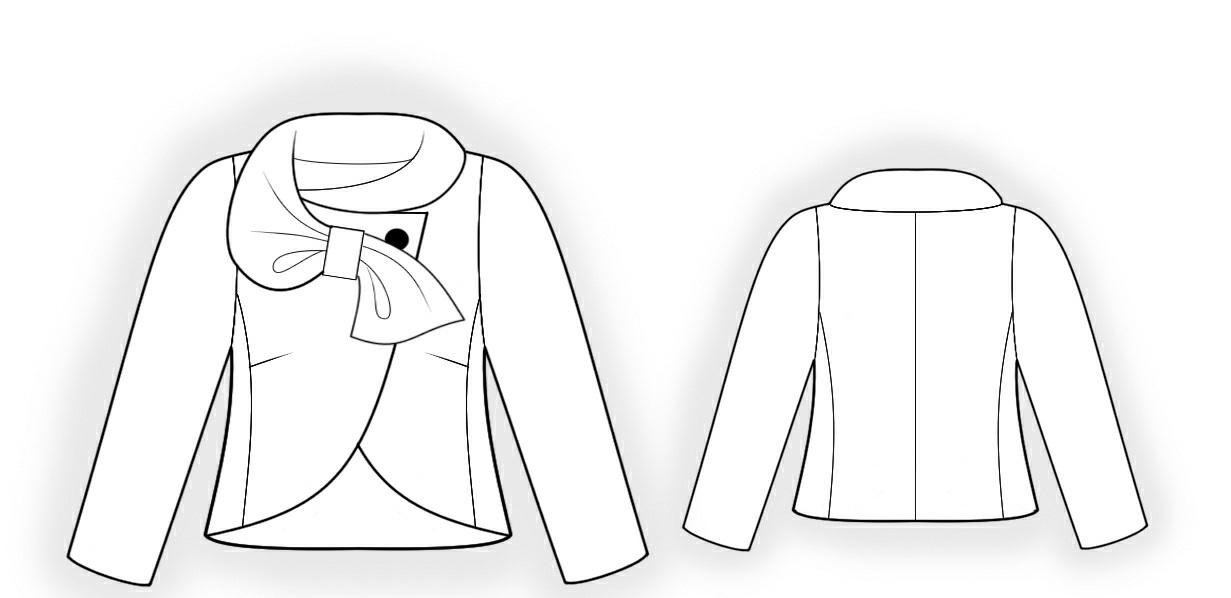 Рис. Жакет женский с ассиметричной застежкойПриложение 6ОБРАЗЕЦ ОФОРМЛЕНИЯ СПИСКА   ЛИТЕРАТУРЫКниги одного, двух и более авторов:Справочник закройщика : учеб. Пособие для нач. проф. образования / И.А. Радченко, И.Б. Косинец. – М. : Издательский центр «Академия», 2008. – 416 с.Книги авторского коллектива:ШВЕЯ, ПОРТНОЙ легкого женского платья. Комплект инструкционно-технологических карт по производственному обучению. – Ростов н/Д: «Феникс», 2014. – 416 с. (Серия «Учебники XXI века»).Приложение 7ОБРАЗЕЦ ОФОРМЛЕНИЯОТЗЫВруководителя письменной квалификационной работыНа письменную квалификационную работу обучающейся, __________________________________________________________________(Ф.И.О. обучающейся, № группы)выполненную по профессии__________________________________________на тему:___________________________________________________________(полное название работы в соответствие с утвержденным заданием)Соответствие структуры и содержания теме и заданию на письменную квалификационную работу ____________________________________________________________________________________________________________________________________Оценка раскрытия теоретических аспектов темы: ___________________________________________________________________________________________________________________________________	Обоснованность и практическая значимость выводов, сделанных в письменной квалификационной работе: ____________________________________________________________________________________________________________________________________	Организация работы обучающегося над письменной квалификационной работой (самостоятельность, ответственность, умение организовать свой труд и т.д.): ________________________________________________________________________________________________________________________________Оформление письменной квалификационной работы:_______________________________________________________________________________________Общее заключение по письменной квалификационной работе и предполагаемая оценка: __________________________________________________________________________________________________________________________Руководитель___________________ ___________________________________(Ф.И.О., должность) (подпись)Дата «______» _______________ 20___ г.Рассмотрены и одобрены методическимобъединением преподавателей и мастеров производственного обучения «Социально-педагогическая адаптация лиц с ограниченными возможностями здоровья»протокол №____ «___»_________2018 г.Председатель МО___________________Л.Ю. Плеханова СОГЛАСОВАНОЗам. директора по УПР_______________М.В. Криулина«_____»___________2018 г.Разработаны под руководством зав. отделения проф. подготовки_____________Л.Ю. ПлехановойПояснительная записка	    стр. 41.Общие положения    стр. 52.Организация разработки тематики и выполнения работ    стр. 53.Организация выполнения работы    стр. 64.Структура письменной квалификационной работы    стр. 75.Основные требования к оформлению письменной квалификационной работыстр. 86.Отзыв  руководителя письменной квалификационной работы стр. 167.Подготовка и проведение защиты стр. 168.Организация проведения практической части квалификационной работы стр. 199.Порядок хранения письменных квалификационных работ стр. 20Приложения стр. 22№Наименованиедеталей крояРисунокКоличестволекалдеталей кроя Основная тканьОтделочная тканьПодкладочная тканьПрокладочная тканьФурнитураобразецобразецобразецобразецобразец№ п/пНазначение инструментов и приспособленийЗарисовка1.Наперсток.Предохраняет палец от уколаКласс швейной машины, завод изготовительНазначение оборудованияВид строчкиЧастота вращения главного вала, мин -¹Длина стежка,ммТолщина обрабатываемых материалов,ммИглыВидоборудованияНазначение оборудованияВидматериалаТемпература нагревания,tº СМасса утюга,кгВремя обработки,сек№Наименование неделимойтехнологической операцииВидработОборудование (класс),инструментыТУ навыполнение1.Проверить наличиедеталей крояР- 2.Выполнитькопировальные стежкиРМел, линейка№Вид и наименование дефектаСпособ устранения дефекта1.Несоответствие цвета ниток цвету материала.Поменять нитки, подобрав их по цвету.2.Приложение 4ОБРАЗЕЦ РАМКИ И ОФОРМЛЕНИЯ РАЗДЕЛА «ВВЕДЕНИЕ»Пример:Цель работы – изготовление швейного изделияНа основе цели определяются основные задачи, которые требуется решить в процессе ее достижения. Задачи формулируются в виде перечисления: рассмотреть, характеризовать, уточнить, систематизировать и т.д.Пример:Для достижения поставленной цели необходимо решить следующие задачи:Рассмотреть сущность и социальную значимость профессии;Рассмотреть профессиональные компетенции;Рассмотреть общие компетенции